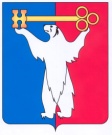 АДМИНИСТРАЦИЯ ГОРОДА НОРИЛЬСКАКРАСНОЯРСКОГО КРАЯПОСТАНОВЛЕНИЕ18.05.2022                                               г. Норильск                                                  № 291О внесении изменений в постановление Администрации города Норильска 
от 09.06.2016 № 338В целях приведения правового акта Администрации города Норильска 
в соответствие с требованиями действующего законодательства Российской Федерации,ПОСТАНОВЛЯЮ:1. Внести в Положение об организации и ведении гражданской обороны 
в муниципальном образовании город Норильск, утвержденное постановлением Администрации города Норильска от 09.06.2016 № 338 «Об утверждении Положения об организации и ведении гражданской обороны в муниципальном образовании город Норильск» (далее - Положение), следующие изменения:1.1. В абзаце втором пункта 15.4 Положения после слов «техническое обслуживание» дополнить словом «муниципальных».2. Опубликовать настоящее постановление в газете «Заполярная правда» 
и разместить его на официальном сайте муниципального образования город Норильск.3. Настоящее постановление вступает в силу после официального опубликования в газете «Заполярная правда».И.о. Главы города Норильска	      Р.И. Красовский